Evolution des diplômes de doctorats1-Diplômes obtenus par année 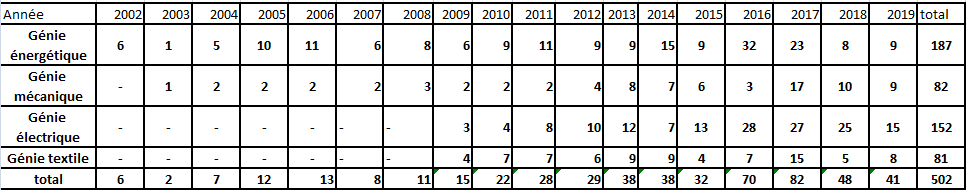 Génie énergétiqueGénie mécaniqueGénie électriqueGénie textileEnsemble des doctorats2- Pourcentage de chaque spécialité3-Pourcentage des docteurs ayant un emploi 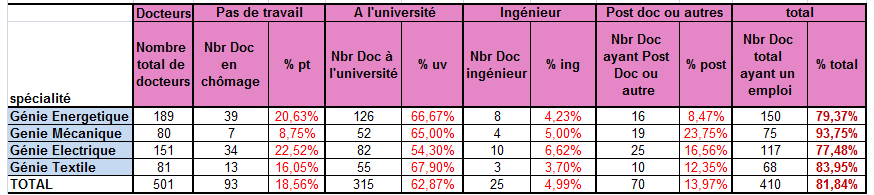 